Ruth Dickie Grants-in-Aid and Research Scholarship 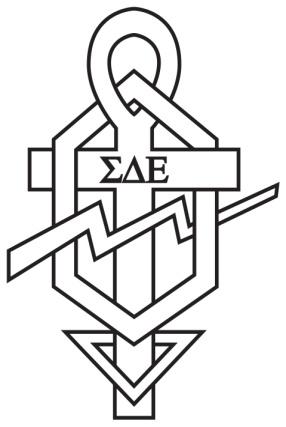 Description and OverviewBeta Chapter of Sigma Delta Epsilon /Graduate Women in Science (SDE/GWIS) is pleased to offer annual Ruth Dickie Grants‐in‐Aid and Research Scholarships. To be eligible, the applicant must be enrolled full-time as a graduate student at the University of Wisconsin‐Madison in the biological, chemical, or natural sciences (including, but not limited to:  physical, environmental, mathematical, computer, life sciences, anthropology, psychology, and statistics), including home economics and engineering. The applicant must be a current member of Beta Chapter of SDE/GWIS.  Follow the link on the website to join http://www.gwis.org/membership.html if you are not already a member.Applicants of the Grants-in-Aid will automatically be considered for $500, and up to $3000 may be requested for the Research Scholarship.  Exact Research Scholarship award amounts will be determined by the Chair of the Awards Committee and will range from $1400‐$3000. For the Grants‐in‐Aid, two $500 awards will be disbursed. All awards will be available for the academic year and announced in June of the year applied. Members may apply for only one award in any given year and are eligible to be awarded each only once (one Grants-in-Aid and one Research Scholarship). Interested students may contact a Beta Chapter officer, contact GWIS at madison@gwis.org, or read the application submission guidelines on the website.  Application materials and descriptions can be downloaded from the Beta Chapter web site. Applications must be received by the SDE/GWIS scholarship coordinator by 11:59 pm Central Standard Time on Monday, January 22nd, 2018.Ruth Straethern Dickie, a life member of SDE/GWIS, passed away on December 24, 1993 at the age of 80, a Professor Emeritus at the UW‐Madison at the time. She received her Bachelor of Science and Master of Science degrees in Food and Nutrition at the UW‐Madison, joined the faculty in 1942 as an instructor and became a full professor in 1981. She served as Director of Food and Nutrition Services for the UW Hospital for 27 years before retirement in 1983. Professor Dickie became a member of SDE/GWIS in 1947 and served in most offices of Beta Chapter, including President twice and National President from 1978‐1979. Her support and dedication to the graduate education and research efforts of women in science were expressed in her personal and professional life. She cared passionately and left a generous endowment to Beta Chapter, the income to provide scholarships and grants‐in‐aid to women in science. 2018